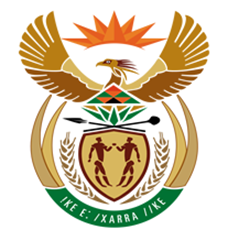 NATIONAL ASSEMBLYQUESTION FOR WRITTEN REPLYQUESTION NUMBER: 3465 [NW3891E]DATE OF PUBLICATION: 03 November 20173465.	Mr N F Shivambu (EFF) to ask the Minister of Finance:(1)	How many officials and/or employees in his department were granted permission to have businesses and/or do business dealings in the past three financial years;(2)	are any of the officials and/or employees that have permission to have businesses and/or do business dealings doing business with the Government; if so, (a) what was the purpose of each business transaction, (b) when did each business transaction occur and (c) what was the value of each business transaction?								NW3891EReply: NilNil